01	Standard Health and Safety Procedures01.14	Control of Substances Hazardous to Health (COSHH)Staff implement the current guidelines of the Control of Substances Hazardous to Health (COSHH) Regulations.Personal protective equipment (PPE), such as rubber gloves, latex free/vinyl gloves, aprons etc., is available to all staff as needed and stocks are regularly replenished.Hazardous substances are stored safely away from the children.Chemicals used in the setting should be kept to the minimum to ensure health and hygiene is maintained.Risk assessment is done for all chemicals used in the setting.All chemicals used for cleaning are kept in the original containers with all the instructions and hazard warnings.Environmental factors are considered when purchasing, using and disposing of chemicals.All members of staff are vigilant and use chemicals safely.Bleach is not used in the setting.Anti-bacterial soap/hand wash is not normally used, unless specifically advised during an infection outbreak, such as Pandemic flu or Coronavirus. Anti-bacterial cleaning agents are restricted to toilets, nappy changing areas and food preparation areas and are not used when children are nearby.Members of staff wear disposable gloves when using cleaning materials to clean toilets and dispose of them in the staff bin in the staff toilet. For the cleaning of blood and bodily fluids we use Oxfordshire County council’s leaflet recommended called ‘For Infection Control: safe cleaning and disposal of blood and bodily fluids’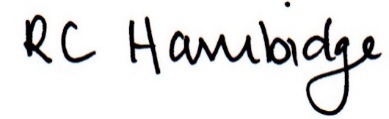 Rosalind Hambidge (Director)	Date: 22nd October 2021Policy review due:         April 2022	Position:	Policy review due:         Oct 2022	Position	All signed on behalf of Little Oak Pre-school (Witney( Ltd